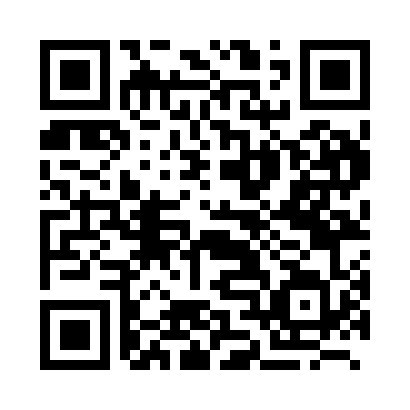 Prayer times for Tangutia, BangladeshMon 1 Apr 2024 - Tue 30 Apr 2024High Latitude Method: NonePrayer Calculation Method: University of Islamic SciencesAsar Calculation Method: ShafiPrayer times provided by https://www.salahtimes.comDateDayFajrSunriseDhuhrAsrMaghribIsha1Mon4:365:5212:043:326:167:332Tue4:355:5112:043:316:177:333Wed4:345:5012:043:316:177:344Thu4:335:4912:033:316:187:345Fri4:325:4812:033:316:187:356Sat4:315:4812:033:306:187:357Sun4:305:4712:023:306:197:368Mon4:295:4612:023:306:197:369Tue4:285:4512:023:306:207:3710Wed4:275:4412:023:296:207:3711Thu4:255:4312:013:296:207:3812Fri4:245:4212:013:296:217:3813Sat4:235:4112:013:296:217:3914Sun4:225:4012:013:286:227:3915Mon4:215:3912:003:286:227:4016Tue4:205:3812:003:286:227:4117Wed4:195:3712:003:276:237:4118Thu4:185:3612:003:276:237:4219Fri4:175:3611:593:276:247:4220Sat4:165:3511:593:276:247:4321Sun4:155:3411:593:266:257:4422Mon4:145:3311:593:266:257:4423Tue4:135:3211:593:266:257:4524Wed4:125:3111:593:256:267:4525Thu4:115:3111:583:256:267:4626Fri4:105:3011:583:256:277:4727Sat4:095:2911:583:256:277:4728Sun4:085:2811:583:246:287:4829Mon4:075:2811:583:246:287:4930Tue4:065:2711:583:246:297:49